附件1毕业办理流程及操作说明    一、业务流程图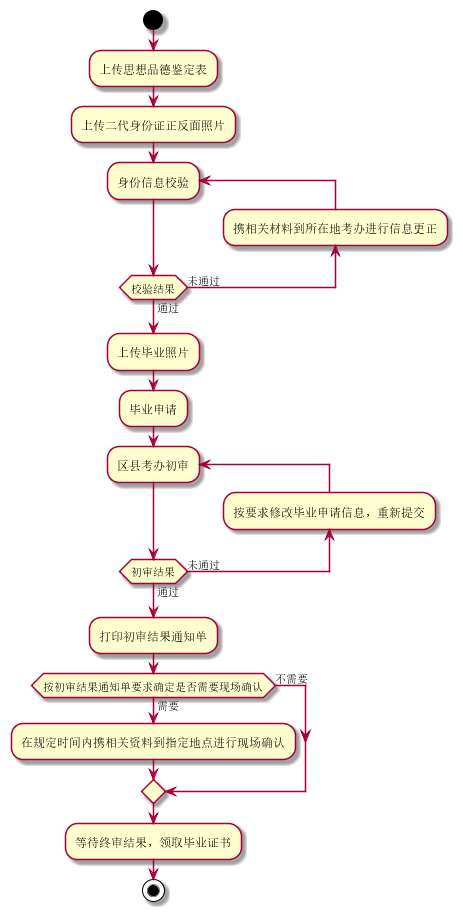 二、毕业准备上传《思想品德鉴定表》彩色扫描件或高清照片、二代身份证正反面扫描件、毕业电子照片。    第一步：进入系统后，选择毕业栏目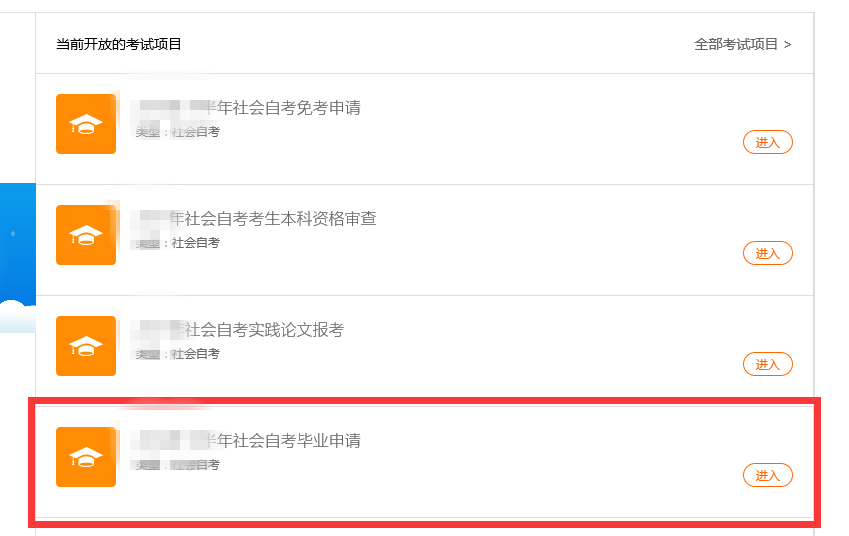     第二步：点击申请前准备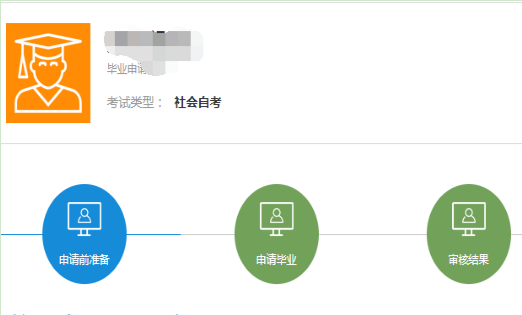     第三步：下载、填写、上传《思想品德鉴定表》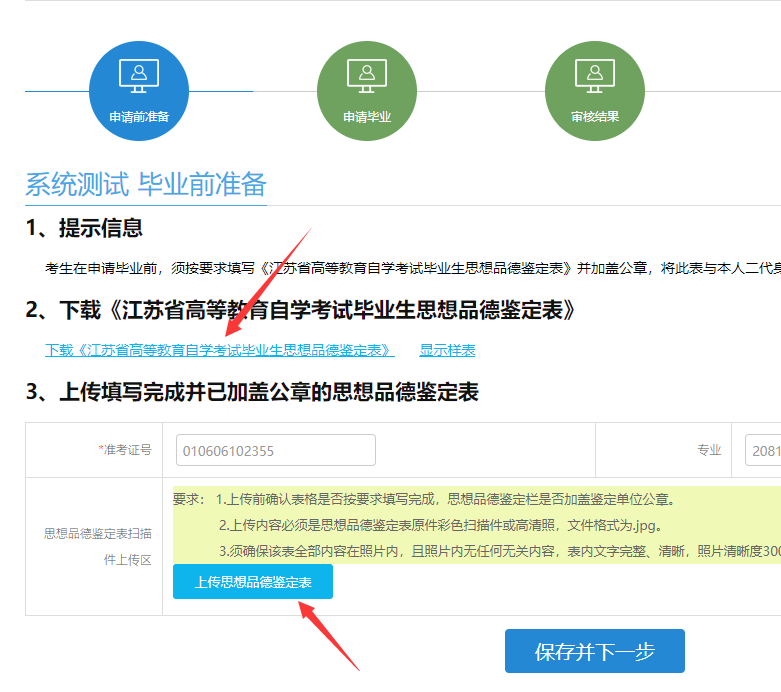     第四步：上传身份证正反面照片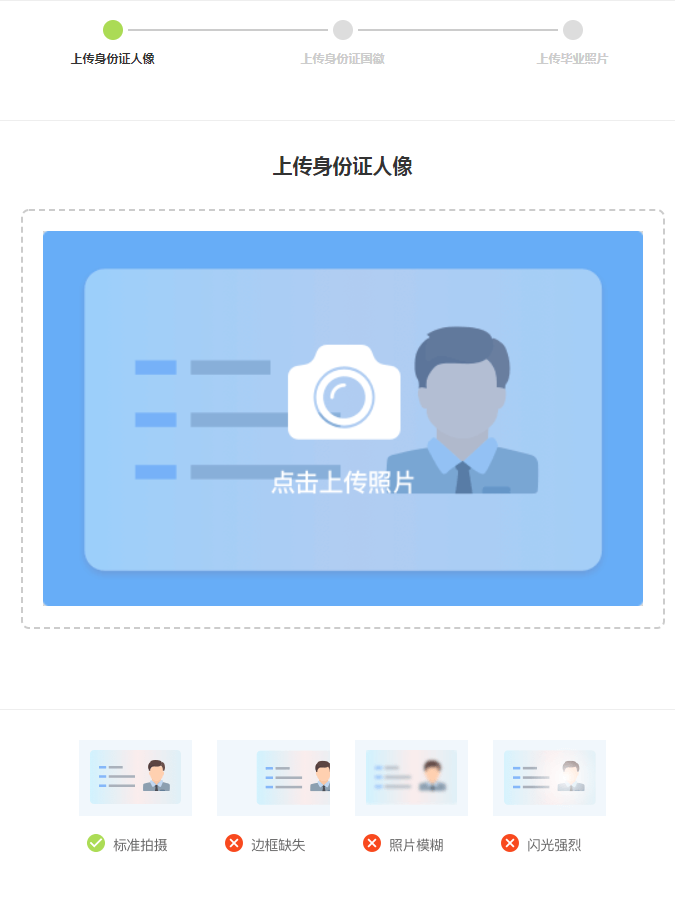     第五步：上传毕业照片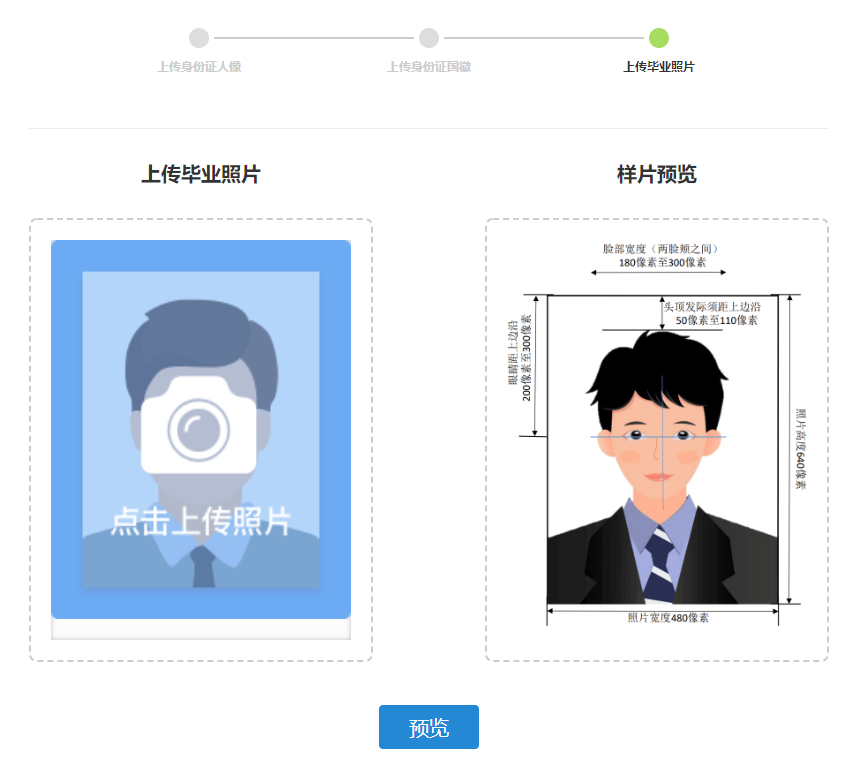 三、网上提交申请    第一步：点击考生登记毕业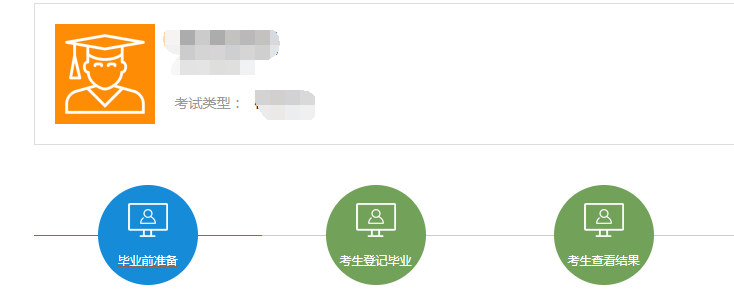     如申请毕业的准考证没有准考证电子照片，请按系统提示先完成线上身份验证后再进行登记。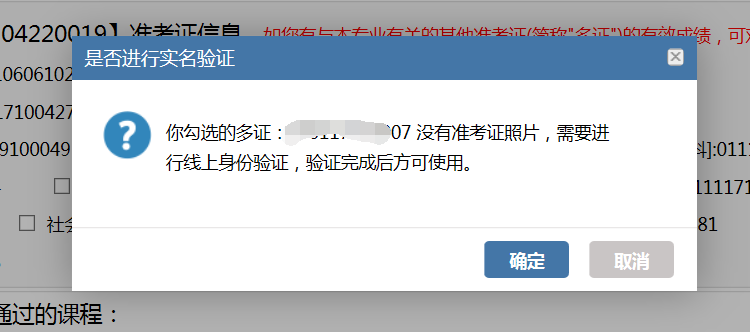     线上身份验证操作流程：  https://www.jseea.cn/webfile/selflearning_apply/2018-11-21/5104.html    第二步：在个人信息模块核对并填写考生的基本信息，其中打*号的信息为必填。    第三步：进入【考试成绩登记】，分三个模块    模块一  多证勾选    考生有本省多张准考证且其中成绩在本次毕业中需使用，则勾选相应准考证号，并点击【确定所选准考证】。（如勾选的多证没有电子准考证照片，按要求完成线上身份验证后方可使用）。   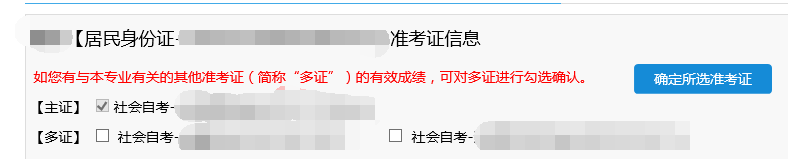     模块二  纸质课程成绩（免考单、实践论文成绩等）填写---仅少部分注册时间较早的考生需要使用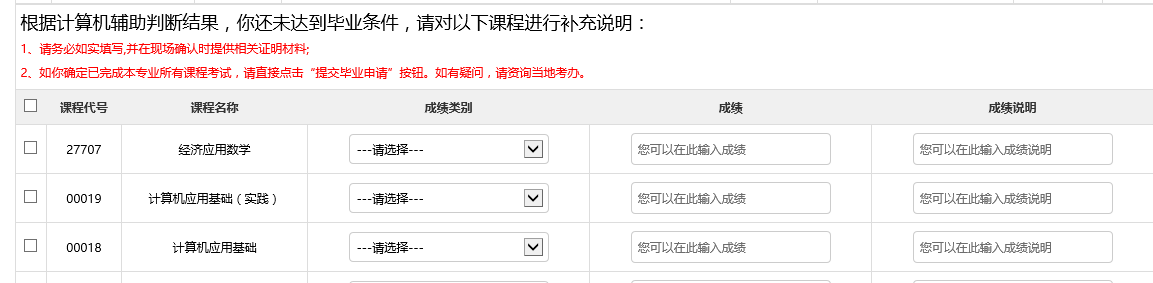     1.有纸质免考审批单，则勾选相应的课程，成绩类型选择免考。（注意：是免考不是换考）。    2.有纸质实践成绩单或纸质转考成绩，如实填写即可，填写完毕后，点击【保存课程成绩】，所选课程跳转至【已有成绩】模块。    无法提供相关证明材料者，视为不通过，请勿随意填写。    如无相关课程补充，直接跳过。    模块三  新老计划课程替换---仅少部分2010年前注册的考生需要使用。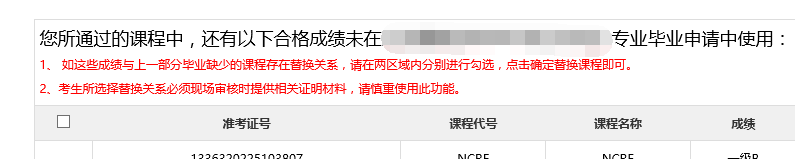     第四步:点击提交毕业申请    第五步:及时查看初审结果    未能通过初审的考生，可在毕业申请开放时间内按要求修改申请信息，重新提交。初审通过的考生可打印《江苏省高等教育自学考试毕业初审结果通知单》。    四、现场确认（部分考生）  《初审通知单》中注明需进行现场确认的考生：须在规定时间内，带齐相关材料，到所属县（市、区）考办进行现场确认。          《初审通知单》中注明不需进行现场确认的考生：不再需要现场确认，请保持电话畅通。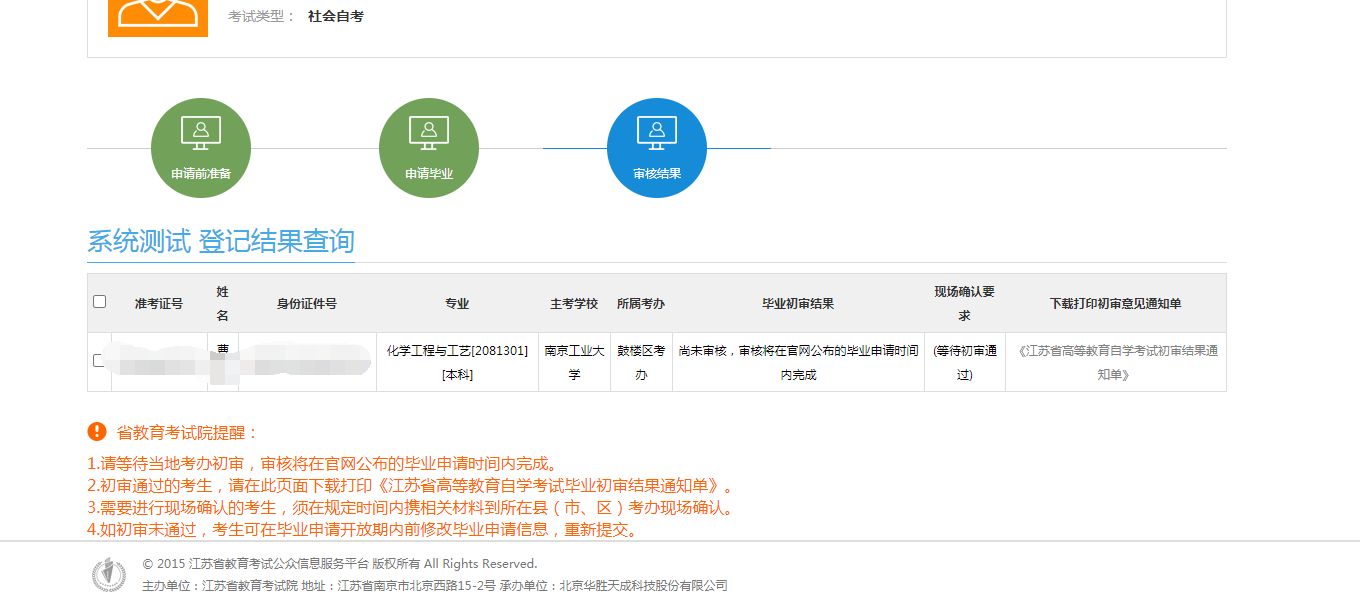     现场确认材料包括：    1.毕业登记时，考生手工添加课程成绩的相关证明材料（原纸质免考单、实践论文成绩单、原转考单等）。    2.教育实习鉴定表（指师范类专业毕业的考生）。    3.本科段报考资格审核相关材料：详见附件3。    4.县（市、区）考办要求提供的其它材料。五、领取毕业证书及毕业生登记表通过毕业终审的考生，毕业证书和毕业生登记表将由考生所属县（市、区）考办负责发放。发放时间为学信网学历信息上网后，具体时间请及时关注各地发布的公告信息。